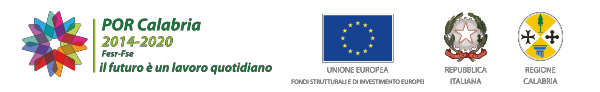 Allegato 1 MANIFESTAZIONE DI INTERESSE PER LA RICOGNIZIONE DEL FABBISOGNO FINANZIARIO  NECESSARIO PER IL  SOSTEGNO ALLE IMPRESE COLPITE DALL’AGGRESSIONE RUSSA CONTRO L’UCRAINA E/O DALLE SANZIONI IMPOSTE - O DALLE CONTROMISURE RITORSIVE ADOTTATE IN RISPOSTA ALLE SANZIONI (INIZIATIVA SAFE)Format di partecipazioneFAC-SIMILEDipartimento Sviluppo Economico e Attrattori Culturali - Cittadella Regionale - Viale Europa Località Germaneto - CatanzaroIl sottoscritto 	_	nato a 	il 		_Residente in Via 			Comune 		prov.          cap 	 Codice fiscale 			, documento di identità (tipologia) 		       	n. 		 rilasciato da 		data rilascio _________________ data scadenza 		 recapito telefonico (cellulare) 		 in qualità di Legale rappresentante della seguente Impresa:IMPRESA Denominazione sociale 			 forma giuridica 	 sede legale Via       		Comune 		 prov. 	 cap 	 	 tel. 				                	e-mail 			 p.e.c. 						                iscrizione Registro imprese di 				 partita iva 				               Codice fiscale 		N.REA 		    Data inizio attività economica risultante da registro imprese_________, data inizio attività da agenzia delle entrate_____ sede operativa 		    Comune 		 prov.             cap              MANIFESTA Il proprio interesse per una misura di aiuto connessa a mitigare gli effetti della crisi energetica conseguente alla crisi internazionale e rappresenta il proprio fabbisogno di liquidità determinato dall’incremento delle spese legate al consumo energetico calcolato come differenziale tra i costi medi ponderati per unità di misura per il consumo energetico (gas e/o elettrico) nel periodo compreso tra il 1° febbraio 2022 e il 30 giugno 2023  o comunque l’ultimo mese di consumi disponibile  (periodo ammissibile)  ed il periodo 1° febbraio 2021 ed il 31 gennaio 2022 (periodo di riferimento) .DICHIARA (ai sensi degli articoli 46, 47, 75 e 76 del D.P.R. 28 dicembre 2000, n. 445), che i dati sotto riportati corrispondono ai documenti contabili e fiscali in possesso dell’impresa:(nel caso di PMI che ha più unità operative in Calabria, inserire i dati richiesti per un numero massimo di 3 unità operative)Costi energetici 1° febbraio 2022 e il 30 giugno 2023 (o comunque l’ultimo mese di consumi disponibile)L’incremento dei costi energetici nel periodo di ammissibile è ……..(maggiore /uguale al 10% dei costi energetici del periodo di riferimento)Fabbisogno di liquidità calcolato, come da dati dichiarati _________________________INFORMATIVA ai sensi dell’articolo 13 del regolamento UE n. 2016/679 (GDPR)Ai sensi dell'art. 13 Regolamento UE n. 2016/679 (in seguito, "GDPR"), Regione Calabria e Fincalabra S.p.A., in quanto Soggetto Gestore  per  la presente procedura  sono  tenute  a  fornirle  informazioni   in  merito  all'utilizzo dei suoi dati personali.La raccolta dei suoi dati personali viene effettuata registrando i dati da lei stesso forniti, in qualità di interessato, al momento della presentazione della modulistica oggetto della presente domanda. In mancanza delle informazioni richieste non sarà possibile adempiere alle finalità di seguito descritte.Finalità del trattamento e base giuridicaI dati personali forniti e le altre informazioni acquisite sono trattati - avvalendosi di strumenti informatici e non– dalla Regione Calabria Titolare del trattamento ed, in particolare, da Fincalabra S.p.A., Soggetto gestore, nominato Responsabile del trattamento, per dare esecuzione alla procedura in oggetto, per dar corso alle operazioni necessarie per l’ammissione delle domande ed alle attività legate alla gestione della misura agevolativa e per effettuare valutazioni di tipo statistico.Il trattamento dei dati giudiziari sarà effettuato esclusivamente per valutare il possesso dei requisiti e delle qualità previsti dalla vigente normativa, nel rispetto di quanto disposto dall’art. 10 del GDPR e dall’art. 2 octies del D.Lgs. 196/2003.Per tali finalità non è necessario alcun consenso da parte sua.Inoltre, con la sua autorizzazione, che le richiediamo in calce al modulo di domanda, potremo utilizzare alcuni informazioni che la riguardano, per informarla – anche attraverso l’uso della posta cartacea e del canale telefonico e/o telematico - in merito in eventi, seminari, e/o iniziative promosse e/o gestite da Fincalabra S.p.A. che potrebbero essere di suo interesse.In relazione alle finalità descritte, il trattamento dei dati personali avviene mediante strumenti manuali, informatici e telematici con logiche strettamente correlate alle finalità sopra evidenziate e, comunque, in modo da garantire la sicurezza e la riservatezza dei dati stessi.Modalità del trattamento e conservazione dei datiI dati personali saranno trattati dai dipendenti della Regione e, per le attività affidate in particolare al Soggetto Gestore, dal personale di Fincalabra S.p.A., in qualità di incaricati del trattamento, solo per il tempo necessario allo svolgimento delle finalità sopra menzionate, per finalità connesse all’adempimento di obblighi contabili e di legge, per consentire al Titolare e al Responsabile la difesa dei propri diritti ed, in ogni caso fino al compimento degli adempimenti previsti dalla procedura e, per fini informativi, fino alla revoca del suo consenso.Ambito di comunicazione e diffusione dei datiNel perseguimento delle suddette finalità, possono venire a conoscenza dei dati personali forniti e possono essere coinvolte da parte del Soggetto Gestore nelle operazioni di trattamento: società o enti che svolgono attività di trasmissione, imbustamento, trasporto e smistamento di comunicazioni; società che svolgono servizi di archiviazione della documentazione; società che svolgono servizi bancari e finanziari; società o professionisti per il recupero di crediti; società di consulenza amministrativa, organizzativa e gestionale; società specializzate nelle informazioni creditizie che possono fornire ulteriori informazioni sull’impresa proponente; consulenti ed istituzioni pubbliche coinvolti nella procedura in oggetto, per ottemperare a specifichi obblighi previsti dalla procedura e per la gestione della misura agevolativa, nonché per obblighi contabili e/o di legge.Alcuni soggetti agiranno in qualità di Responsabili del trattamento, mentre altri Enti agiranno in qualità di distinti “Titolari” delle operazioni di trattamento, in ragione delle funzioni istituzionali e normative da essi svolte.Regione Calabria e Fincalabra S.p.A. la informano, inoltre, che alcuni suoi dati personali possono essere soggetti a pubblicazione sui rispettivi siti istituzionali, nel rispetto della normativa di cui al D. Lgs. 33/2013.Titolare del trattamento e Responsabile del trattamentoTitolare del trattamento è Regione Calabria, con sede in con sede legale c/o Cittadella Regionale - Viale Europa, Località Germaneto 88100 – Catanzaro. Responsabile del trattamento è Fincalabra S.p.A., con sede legale c/o Cittadella Regionale - Viale Europa, Località Germaneto 88100 – Catanzaro.Diritti degli interessatiIn qualsiasi momento, contattando la Regione Calabria e/o Fincalabra S.p.A. ai recapiti indicati, sarà possibile avere maggiore contezza di quanto sopra descritto, conoscere le categorie dei possibili soggetti destinatari dei dati ed esercitare i seguenti diritti, previsti dal GDPR:Diritto di revoca del consenso prestato: Lei ha il diritto di revocare in ogni momento il consenso da Lei prestato per i trattamenti che lo richiedono;Diritto di accesso: Lei ha il diritto di ottenere la conferma circa l’esistenza o meno di un trattamento concernente i Suoi dati nonché il diritto di ricevere ogni informazione relativa al medesimo trattamento;Diritto alla rettifica: Lei ha il diritto di ottenere la rettifica dei Suoi dati in nostro possesso, qualora gli stessi siano incompleti o inesatti;Diritto alla cancellazione: in talune circostanze, Lei ha il diritto di ottenere la cancellazione dei Suoi dati presenti all’interno dei nostri archivi;Diritto alla limitazione del trattamento: al verificarsi di talune condizioni, Lei ha il diritto di ottenere la limitazione del trattamento concernente i Suoi dati;Diritto alla portabilità: Lei ha il diritto di ottenere il trasferimento dei Suoi dati in nostro possesso in favore di un diverso Titolare;Diritto di opposizione: Lei ha il diritto di opporsi al trattamento dei Suoi dati;Diritto di proporre reclamo all’Autorità di controllo: nel caso in cui la Società si rifiuti di soddisfare le Sue richieste di accesso Lei ha il diritto di proporre un’istanza di reclamo direttamente all’Autorità di Controllo.Il/la	sottoscritto/a	_ 		nato/a a  			 il 		 nella  sua    qualità di legale  rappresentante  di 		avente sede legale in 				 Via 				 CAP 	 Provincia 	 CF 		 P. IVA 		unità locale di svolgimento del progetto in 	Via_ 	_     Provincia 	 Telefono 		 fax 		 e-mail 			 PEC 			dichiara di aver ricevuto l’informativa contenuta nell’Avviso ed acconsente espressamente al trattamento dei suoi dati per ricevere informazioni – anche attraverso l’uso della posta cartacea e del canale telefonico e/o telematico - in merito ad eventi e future iniziative promosse e/o gestite dalla SocietàACCONSENTO □	NON ACCONSENTO □Luogo e data 	_            Firma digitale del Legale Rappresentante       _ 	_Tipologia costo energetico (elettrico)Importo imponibile fatture (€) riferito al solo costo della materia primaConsumo fatturato (KWH)FEBBRAIO 2022MARZO 2022APRILE 2022MAGGIO 2022GIUGNO 2022LUGLIO 2022AGOSTO 2022SETTEMBRE 2022OTTOBRE 2022NOVEMBRE 2022DICEMBRE 2022GENNAIO 2023FEBBRAIO 2023MARZO 2023APRILE 2023MAGGIO 2023GIUGNO 2023TOTALETipologia costo energetico (gas)Importo imponibile fatture (€) riferito al solo costo della materia primaConsumo fatturato (SMC)FEBBRAIO 2022MARZO 2022APRILE 2022MAGGIO 2022GIUGNO 2022LUGLIO 2022AGOSTO 2022SETTEMBRE 2022OTTOBRE 2022NOVEMBRE 2022DICEMBRE 2022GENNAIO 2023FEBBRAIO 2023MARZO 2023APRILE 2023MAGGIO 2023GIUGNO 2023TOTALECosti energetici 1° febbraio 2021 ed il 31 gennaio 2022 (periodo di riferimento)€